Прием учебников, выданных школьной библиотекой на 2021-2022 учебный год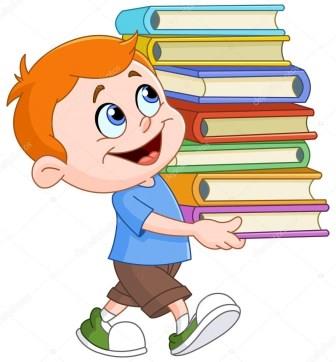 Прием учебников и художественной литературы, выданных школьной библиотекой на 2021-2022 учебный год учащимся с 1-11 классы в 2022 году, будет проходить согласно Графику с соблюдением санитарных норм в период пандемии короновируса.Учащиеся перед приемом учебников необходимо произвести (если нужно) ремонт книг и привести в надлежащее состояние. Родители учащихся и учащиеся 1-11 должны соблюдать санитарные нормы при приеме учебной литературы (наличие защитных масок, перчаток, соблюдение дистанционного режима).График сдачи/получения школьных учебников в периодс 20.05.2022 по 31.08.2022            КлассДата и время приема учебников20 мая (пятница)11 А (прием учебников)14:05 – 14:45 23 мая (понедельник)10 А (прием/получение учебников)15:00-16:00 24 мая (вторник)9 А (прием  учебников)15:00-15:309 Б (прием учебников)15:30-16:009 В (прием учебников)16:00-16:3025 мая (среда)8 А (прием/ выдача учебников на 9 класс)8:00-8:408 Б (прием/ выдача учебников на 9 класс)14:00 – 15:008 В (прием/выдача учебников на 9 класс)15:00 - 16:0026 мая (четверг)7 А (прием/ выдача учебников на 8 класс)8:00-10:00Обработка с 10:00-12:007 Б (прием/ выдача учебников на 8 класс)12:00-14:007 В (прием/ выдача учебников на 8 класс)14:00-15:0027 мая (пятница)6 А (прием/ выдача учебников на 7 класс)8:00-10:00Обработка с 10:00-11:006 Б (прием/ выдача учебников на 7 класс)11:00-13:006 В  (прием/ выдача учебников на 7 класс)13:00 – 14:0030 мая  (понедельник)5 А (прием/ выдача учебников на 6 класс)8:00-10:00Обработка с 10:00-11:00Обработка с 10:00-11:005 Б (прием/ выдача учебников на 6 класс)11:00-13:005 В (прием/ выдача учебников на 6 класс)13:00-14:0031 мая (вторник)4 А (прием/ выдача учебников на 5 класс)8:00-10:00Обработка с 10:00-11:00Обработка с 10:00-11:004 Б (прием/ выдача учебников на 5 класс)11:00-12:001 июня (среда)3 А (прием/выдача учебников на 4 класс)8:00-10:0010:00-11:00 Обработка!10:00-11:00 Обработка!3 Б (прием/выдача учебников на 4 класс)11:00 – 13:002 июня  (четверг)2 А (прием/выдача учебников на 3 класс)8:00-10:0010:00-11:00 Обработка!10:00-11:00 Обработка!2 Б (прием/выдача учебников на 3 класс)11:00-13:002 В (прием/выдача учебников на 3 класс)13:00-14:003 июня (пятница)1 А (прием  учебников)9:00 – 9:30 1 Б (прием  учебников)8:00 - 9:001 В (прием  учебников)9:00-10:00Обработка с 10:00-11:00Обработка с 10:00-11:00С 11:00-12:00 Резервные часы, приходят те, кто по каким то причинам не сдал или не получил учебники в свой день. С 11:00-12:00 Резервные часы, приходят те, кто по каким то причинам не сдал или не получил учебники в свой день. АВГУСТ!АВГУСТ!31 августа (среда)2 А (получают учебники, бывшие 1 А)8:00-9:002 Б (получают учебники, бывшие 1 Б)9:00-10:002 В (получают учебники, бывшие 1 В)10:00-11:001 А (получают учебники)11:00-12:001 Б (получают учебники)12:00-13:0010 А (получают учебники)13:00-14:00